Czy warto zamieszkać w Krakowie?Zastanawiasz się nad przeprowadzką i kupnem <strong>nowego mieszkania w Krakowie</strong>? Sprawdź, jakie są atuty tego miasta!Nowe mieszkania w Krakowie - dlaczego warto?Już od dłuższego czasu możemy zaobserwować trend przeprowadzek do większych miast z mniejszych miejscowości. Zresztą nie ma się co dziwić - miasta takie jak Kraków, Warszawa czy Wrocław oferują doskonałe możliwości rozwoju, zarówno pod kątem edukacji, jak i kariery zawodowej. W dzisiejszym artykule skupimy się na Krakowie. Odpowiemy m.in. na pytanie, dlaczego nowe mieszkania w Krakowie są warte inwestycji.Zamieszkaj w mieście królówKraków to przepiękne miasto, którego malownicze Stare Miasto, z Zamkiem Wawelskim na czele, przyciąga co roku tysiące turystów. To stolica wielu wydarzeń kulturalnych i idealne miejsce do rozwoju kariery w różnych branżach. Kraków to także świetne miejsce dla studentów! Znajdują się tu aż 23 uczelnie wyższe, a aktualnie około 1/5 mieszkańców to studenci. W związku z tym, warto kupić nowe mieszkania w Krakowie - jeśli nie na własne potrzeby mieszkaniowe, to z myślą o inwestycji i wynajmie.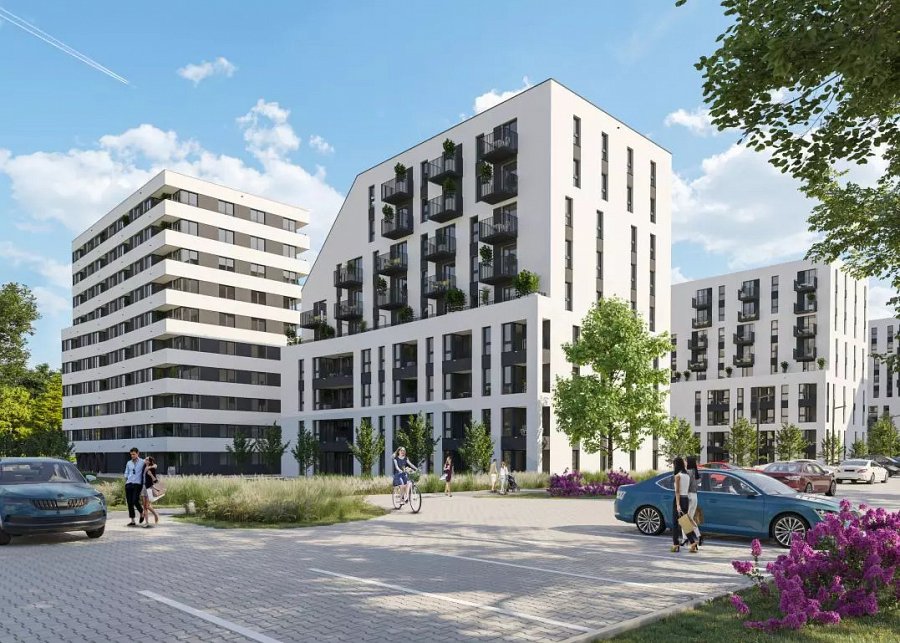 Nowe mieszkania w Krakowie od Wawel Service Chcesz rozpocząć szukanie mieszkania, ale nie wiesz, od czego zacząć? Postaw na sprawdzone i wiarygodne źródło - zacznij od zapoznania się z ofertą znanego krakowskiego dewelopera Wawel Service. Aktualnie w swojej ofercie mają sześć nowoczesnych inwestycji. Każde z proponowanych mieszkań to rozwiązanie funkcjonalne, zarówno jeśli chodzi o sam układ, jak i udogodnienia na terenie osiedla i lokalizację. 